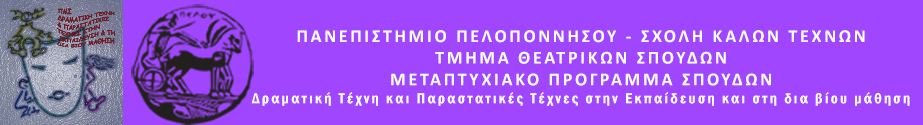 ΠΑΝΕΠΙΣΤΗΜΙΟ  ΠΕΛΟΠΟΝΝΗΣΟΥΣΧΟΛΗ ΚΑΛΩΝ ΤΕΧΝΩΝΤΜΗΜΑ ΘΕΑΤΡΙΚΩΝ ΣΠΟΥΔΩΝΤΗΛ.: 27520 96127, 129fax: 27520 96128Ιστοσελίδα: http://ts.uop.gr/tsdiets-secretary@uop.gr,  tmima_theatrikon_spoudon@uop.grΔΕΛΤΙΟ ΤΥΠΟΥ                  Τη Δευτέρα  12  Δεκεμβρίου 2016 στις  9.00 π.μ., θα πραγματοποιηθεί Θεατροπαιδαγωγικό Πρόγραμμα για εφήβους 14-17 ετών, στο Γυμνάσιο Ασκληπιείου,   Λυγουριό  Αργολίδας με τίτλο:«BΙΟ-ΔΙΛΗΜΜΑΤΑ»     Τα τελευταία χρόνια οι εξελίξεις στη Βιοτεχνολογία και στην Γενετική Μηχανική  έχουν επιτρέψει επιτεύγματα που παλαιοτέρα θα θεωρούνταν ακατόρθωτα. Για παράδειγμα, παραγωγή φαρμάκων από γενετικά τροποποιημένα βακτήρια, ζώα ή φυτά, πρόβλεψη της πιθανότητας μελλοντικής εκδήλωσης νόσου, κλωνοποίηση οργανισμών .Αυτές και άλλες βιοτεχνολογικές ανακαλύψεις εγείρουν βιοηθικά διλήμματα. Τι είναι καλό και τι όχι, τι επιτρέπεται και τι απαγορεύεται , έως που έχει δικαίωμα να παρεμβαίνει ο άνθρωπος ;     Στα πλαίσια του μαθήματος «Βιολογία» της Γ’ Γυμνασίου  το πρόγραμμα προσεγγίζει έννοιες όπως  DNA, κληρονομικότητα, Βιοτεχνολογία και Βιοηθική που περικλείονται στο αναλυτικό πρόγραμμα.   Μέσα από βιωματικές ασκήσεις και μεθόδους Δραματικής Τέχνης στην Εκπαίδευση τα παιδιά θα έχουν την ευκαιρία να γνωρίσουν, να συζητήσουν και να προβληματιστούν για επίκαιρα θέματα των βιοτεχνολογικών επιτευγμάτων.Συντονίζουν-Εμψυχώνουν οι μεταπτυχιακές φοιτήτριες: Αντιγόνη Μακρή, Βασιλική Ψαρρά.(ΟΜΑΔΑ ΚΛΕΙΣΤΗ)